Chapter 1
Operations Strategy and Global CompetitivenessChapter SummaryThis is one of the most important chapters in the text as it defines operations management as the activities associated with transforming inputs into valued outputs. The chapter also shows that the actual production system is defined in terms of its environment, inputs, transformation system, outputs, and the mechanism used for monitoring and control. In our definition of the production system, we define all transformation systems as services—with or without facilitating goods (physical entities accompanying the transformation process). This chapter continues with a definition of customer value as perceived benefits divided by costs. Customer costs include upfront monetary investment, other lifecycle costs for maintenance, and the hassles involved in obtaining the product or service. Discussion of customer benefits focuses on innovative products and services, functionality, quality, customization, and responsiveness.Following the discussion of customer value, the chapter continues with a discussion of strategy and competitiveness. Global trade trends are discussed. Next, the chapter provides an overview of the business strategy formulation process and includes timely material on vision and mission statements, internal and external forces, business strategy, the business model, and business unit strategies. After that, business unit strategic frameworks are described: the life-cycle approach, the performance frontiers concept, focus on one or two key areas of strength, and the sand cone model. Finally, the chapter concludes with a discussion of core capabilities, outsourcing, and offshoring.The chapter concludes with a discussion of productivity as a key measure to assess how well the value-creating process is performing.  Included in the discussion of productivity are alternative productivity measures including single factor, multifactor, and total factor productivity measures.  After discussing these measures, the topic of productivity is linked to the standard of living and the productivity of alternative countries discussed.Chapter Teaching TipsThere are a number of ways to introduce the course material. Many MBA students work at companies that have recently initiated a Lean/Six Sigma project, have outsourced processes to suppliers in low-wage countries, or have implemented an Enterprise Resource Planning system. Therefore, students naturally should be inquisitive about operations management and the aforementioned topics.One approach is to have the students read cases prior to first class. “Wyatt Earp – The Buffalo Hunter” case is a short, but interesting case, that touches upon many aspects of operations strategy. A second case, “American Outsourcing” discusses the outsourcing of manufacturing and service jobs from the United States to Mexico, China, and India. Citations for these cases can be found at the end of these notes.Another useful approach for illustrating the importance of operations management is to have students read the Harvard Business Review article “Fast Heat: How Korea Won the Microwave War (January/February 1989). The article emphasizes a number of important themes including:A strong production orientation. Samsung emphasized production over marketing.Design done with manufacturing in mind.Measures like payback and return on investment were not used.The customer should never be kept waiting.Engineers travel, not just the sales force.Other benefits  of using the Fast Article, is that it is a brand students are likely familiar as it is a major player in smartphones and it has continued to achieve considerable success in a number of other industries. Another approach is to start with a movie or video that illustrates the operations activities of some firm or organization and use this to lead to a discussion of the operations function.Then, the instructor can introduce the topics of global competiveness and strategy by asking students for the slogans of firms they are familiar with (e.g., "Everyday low prices—always!"). From this, the number of areas of strength that are in the operations area can be counted. Typically, 80-90% will fall in the operations area indicating its strategic importance. The discussion can then move to the Chinese successes in world markets and American firms' often typical lack of attention to operational activities.Illustrative Answers to Expand Your Understanding QuestionsServices are typically more customized than products and thus less subject to repetitive automation, which could increase their efficient production. Second, the technology of service production is nowhere as advanced as that for products. Last, because services cannot be stored, this makes their timely production more expensive.Services do seem to be protected because of their high provider-customer interaction, which is difficult for foreign firms to offer due to distance, language, culture, and other such matters. It is commonly believed that, because services have less foreign competition, domestic firms are better at providing services than products. This is probably a great fallacy, as anyone who has experienced service offerings in multiple foreign countries can tell you.The Japanese work more diligently in designing and planning their operations and exert less effort in controlling them. In fact, much of their design efforts are directed toward eliminating the need to control their work, for example, by making errors or mistakes more obvious and easily corrected. They thus offer better designed outputs and also spend less on correcting, counting, monitoring, and controlling those outputs with the result that they are often more competitive in global markets.A manufacturer would see that the physical product was only a part of the total package being sold to satisfy a customer, and that a service provider might consider adding a facilitating good to their offerings to enhance the service.Previous problems with acquisitions have been due to attempts to grow for purely financial reasons instead of good business reasons; essentially playing a financial game. Wise acquisitions are conducted slowly, with long and intensive analysis, and bring true synergy to the firm's existing products, services, distribution network, or other (and frequently multiple) aspects of their focus.Some other potential areas of focus include being able to acquire and assimilate companies, the use of data to gain a competitive advantage, and in the case of a non-profit, fund raising.China possesses a core capability of cheap, abundant labor. India possesses a core capability of abundant and skilled, English-speaking labor. Japan has always had a strong capability in teamwork and execution, while the U.S. has always been known for its creativity, innovativeness, and flexibility.Obviously, the student will have to choose a point of reference to determine if an action is ethical, a topic worth discussion all by itself. That is, the student can look at the action from the view of the one taking the action, from the one affected by the action, or from a disinterested observer. Whose laws are relevant: home country, foreign country, both?The cost savings largely arise from the discipline required to produce quickly: Fewer errors, fewer operations, smoother processes, less labor, fewer inventories. Other savings also accrue to fast response, however, such as less time for engineering changes to the product and, more important, less time for the customer to request changes, or even cancel the order! Last, though not a cost, faster response means faster revenue generation too.One example of a company that has moved the performance frontier of its industry is Southwest Airlines—Southwest offers delivery speed, dependability, and low costs. A second example would be Dell in entering the market for plasma televisions by offering televisions with high quality at a cost lower than competitors’ prices.In Japan, protectionism was used to nurture infant industries and protect them from foreign competition until they could compete on their own. In particular, after WWII, Japan began to emphasize product and process quality. At the same time, U.S. producers, believing that they already manufactured the world’s best products, emphasized marketing of those products. The American proficiency in marketing enables U.S. producers to continue to sell products/services that in some cases are of lower quality than those sold by Japanese producers. The Japanese emphasis on engineering enables their producers to introduce products faster, to improve processes more dramatically, etc.Based on Figure 1.4, we would expect between 1/5 and 3/5 of the reduction in the response time, with an average of ½. Since a cut by a factor of ten means a 90% reduction, we would thus expect a unit cost reduction between 18% and 54%, with an average of 45%.Walmart’s order winners are price and product variety. Walmart’s qualifiers include quality and delivery reliability. Toyota’s order winners are quality, innovation, product reliability, and performance. Toyota’s qualifiers include price and delivery reliability. BMW’s order winners include performance and innovation while BMW’s qualifiers include quality and delivery reliability. Sony’s order winners include innovation and performance. Sony’s qualifiers include price and delivery reliability.Given the recent trends in products and services, i.e. consumers demanding better performance on all competitive dimensions, one could make a valid argument for use of the Sand Cone model over the focus strategy because companies must be able to deliver multiple core capabilities.The systems perspective emphasizes the relationships between various system components.  Since the system boundary defines what is considered to be part of the system and what is considered to be part of the environment and thus beyond the decision maker’s control, the way the system boundary is defined profoundly affects the results of systems analysis.  On the one hand, if the boundary is defined too narrowly, important relationships among the system components may be omitted.  Conversely, increasing the system boundary increases the complexity and costs associated with developing and using the model.  Unfortunately, determining the system boundary is more of an art than a science and is based on the experience, skill, and judgement of the analyst.Since efficiency is output divided by input, the expected output increase due to the new equipment might be less than the cost (an input) of the new equipment.  Thus, replacing labor with equipment only improves efficiency if the equipment is cheap relative to the amount of labor it is displacing.  Also, the organization needs to consider the cost associated with setting up and maintaining the equipment.  Systems engineers tend to be a more expensive resource than shop floor workers.One of the hardest decisions for a manager to make is laying off employees.  Yet, this is frequently basic to productivity improvements.  For example, when demand drops, the output will also drop and without a commensurate reduction in the inputs productivity will also decline.  Of course firms don’t like to lay off employees for a number of reasons including reduced employee morale, negative publicity, and because in the near future business may pick back up that will require hiring more employees who are likely to be less experienced than the ones that were fired.  Therefore, organizations often delay layoffs.  Obtaining desperately needed equipment is another difficult situation if the capital is hard to acquire.Pump: output divided by electricity cost.  Warehouse: annual shipments (units or dollars worth) divided by annual cost of maintaining the warehouse.  $1000: output obtained divided by $1000.  Market survey: information obtained (subjective value or increase in sales) divided by cost of survey.  Kilowatt-hour:  work accomplished divided by cost of 1 kilowatt-hour.Efficiency was defined as doing the thing right while effectiveness was defined as doing the right thing.  Since it makes little sense for an organization to do the wrong thing efficiently, effectiveness is more important.  Indeed there are numerous examples of organizations that have obtained long-term success that are not efficient (e.g., Steinway pianos, Rolls Royce cars).  It is hard to identify organizations that have obtained long-term success that were not effective.APPLY YOUR UNDERSTANDINGIzmir National University (INU)Teaching Tips for CaseThis case illustrates the importance that a well-defined strategy plays in helping coordinate and guide employees. In addition, the case provides students with an opportunity to develop a strategic planning process for the Business School to reinforce their understanding of the hierarchical nature of strategic planning. Instructors have a great deal of flexibility in terms of the level of detail they wish to go into. For example, instructors that want to go into more detail can require the students to develop a vision and mission statement for the Business School. This exercise can be significantly enhanced by asking the students to search the Web for existing Business School vision/mission statements and then having the students evaluate and critique these statements in terms of the language used and what their reaction would be to the statements if they were a student, faculty member, or company that recruited students from the school.The case also exposes students to the difficulty of measuring productivity, especially in organizations that produce multiple outputs and where one or more of these outputs is an intangible service.The variety of goals and concerns expressed by the professors indicates an absence of a well-defined strategy. This can be illustrated by discussing the lack of consistency in the faculty’s comments. For example, one docent/professor commented, “research is our primary mission” while another stated “there is far too much emphasis placed on research.” Another way to illustrate this is to list the wide range of priorities expressed by the professors. The suggestions made by the professors range from improving student/teacher ratios to getting a Ph.D. program approved to increasing the travel budget to getting better secretarial support to allowing professors more time for consulting. Thus, the comments suggest that the professors are pursuing their own personal objectives and not supporting a common university or school-wide strategy. After making this point, the instructor may want to spend some time discussing the likely outcomes and problems associated with not having a well-defined strategy at INU.As the leader of a university operating division, one primary role of a Dekan (administrative head, dean) is to ensure that the actions and decisions made at the school level are consistent with and support the overall university strategy. Of course, this may be complicated by the absence of a well-defined overall university strategy or one that has not been effectively communicated. It is quite likely that this is the case at INU given its short existence and overwhelming success. Administrators may simply feel that INU is doing fine without having a formal strategic plan.At any rate, the first step for the Dekan is to determine what the university’s overall mission and strategy is. If it turns out that the university does not have a well-defined mission, the Dekan can use this to the Business School’s advantage by convincing the President and Provost of the need for a university strategy and then proactively helping formulate the strategy so that the Business School’s interests are reflected in the strategy.Once the Dekan has a good understanding of the overall university mission and strategy, she can initiate an effort to develop a strategic plan for the Business School. To ensure buy-in and commitment to the school’s strategic plan, the Dekan should include as many of the professors in the process as possible. Perhaps she may decide to chair a committee composed of several of the full professors, a couple of the docents, one or two staffers, one or more business professionals, and perhaps even a student or two to begin drafting a vision/mission statement and strategic plan for the Business School. In formulating a vision/mission statement that supports the university’s mission, the committee needs to consider the school’s strengths and weaknesses, its resources, its culture, the environment, and the desires of its faculty and other stakeholders. Further, given the small size of the Business School, it would be highly desirable to get feedback from all faculty members. One way to accomplish this would be to invite all faculty members and staff to periodic meetings to solicit their reactions and input to the vision/mission statement as it is being drafted.After the vision/mission statement has been developed, the committee can turn its attention to developing a strategic plan for achieving the school’s mission. One key component of the strategic plan is the identification of the school’s core competencies and how these competencies will be developed on an ongoing basis. In addition, the committee needs to determine how the strategic planning process will be continued in the future. One option would be to have the Dekan serve as the chair of a Priorities and Goals Committee. Faculty could be selected or elected to serve on this committee for a specified term. The committee could develop a list of priorities at the beginning of each year and meet periodically during the year to assess the school’s progress.There are a number of ways the productivity of the Business School could be measured. Potential partial productivity measures include:Total Student Credit Hours Taught/Professor and Instructor SalariesTotal Student Credit Hours Taught/Full Time Faculty EquivalentsGrants Received/Full Time Faculty EquivalentsPapers Published/Full Time Faculty EquivalentsThe ability to develop a multifactor productivity measure is extremely difficult given the absence of a common monetary unit with which to express the various outputs in, such as Euros or Yeni Lira (Turkish currency). For example, there is no easy way to combine total student credit hours taught and papers published into a meaningful measure of output. Therefore, more than likely, the Business School will need to develop a number of partial productivity measures including separate ones for tracking teaching productivity and research productivity. Of course, the problem is still complicated by qualitative differences that exist in the inputs and outputs. For example, not all journal publications are equal. Journal publications can differ in terms of the rigor of the research, the impact the paper has on research, the impact the paper has on practice, the number of pages in the article, and the respectability of the journal the paper is published in. As another example, how does teaching a 5-hour survey course with 250 undergraduate students compare to teaching an advanced 5-hour graduate class with 20 students? Alternatively, for that matter, how does teaching a Principles of Management course compare to teaching the Statistics course, assuming an equal number of students?The impact that a 10% raise will have on productivity is also difficult to assess. According to the first partial productivity measure above, increasing salaries while holding everything else constant would appear to lower productivity. On the other hand, if the second partial productivity measure is used, the raise in salaries would appear to have no effect on productivity. In actuality, assessing the change in productivity is again influenced by a number of qualitative factors. For example, although the first partial productivity measure appears to indicate a reduction in productivity, it does not allow for the fact that the professors may become more effective over time and that the students learn more as a result. In addition, the measure does not consider the fact that once a teacher preps a course the first time, teaching the same course requires less effort and therefore the professor may have more time to devote to other activities. In other words, once a professor preps a course, considerably less effort is typically required to teach the course at a later date.Discussion Outline for CaseI.	The Current SituationDiscuss what the faculty comments tell you about INU’s strategyComments often contradictory and lack consistencyProfessors pursuing own objectives not supporting school’s or university’s objectivesMajor problem is there appears to be no well defined or articulated strategyII.	What Should the Dekan DoDekan’s RoleAs leader of Business School, he must formulate vision and mission for schoolDekan’s vision and mission must support overall university strategyDeveloping a Vision/Mission StatementHow much and who should be involvedDeveloping Strategic PlanCore competenciesDeveloping Strategic Planning ProcessIII.	Measuring Productivity at the Business SchoolPartial MeasuresMultifactor MeasuresDifficultiesNo aggregate measure of outputQualitative differences difficult to account forEffect of 10% Raise on ProductivityDifferent measures give different resultsInfluence of qualitative factorsProductivity Measures Should be Tracked Over TimeTaracare, Inc.Teaching Tips for CaseThis case is designed to illustrate the problem of sub-optimization. The case can also be used to demonstrate how individual components of a system interact and/or the roles played by various functional departments. In addition, the case can be referred to when the topic of strategy is discussed in the next chapter. For example, the case can be discussed in conjunction with the strategy formulation process to demonstrate how a vision and mission statement might help align the decisions being made in different functional areas. In addition, appropriate core competencies for Taracare can be identified and discussed.On the surface, it might appear as though outdoor furniture and replacement windows have very little in common. Therefore, it might be argued that Jorge made a mistake in hiring a new manufacturing manager without the proper qualifications. Thus, some students may argue that Alfredo be given some period of time to familiarize himself with the operations of the new production facility. However, the evidence in the case suggests that Jorge is not overly concerned with the plant’s performance and that the pressure for improvement is coming from Alfredo himself. On the other hand, it should be noted that in actuality both products do have much in common. For example, both products are assembled from extruded aluminum. Second, aluminum and glass are key raw materials of both products. Finally, both products are sold to similar customers. Thus, to the contrary, it would appear that Alfredo’s previous experience does qualify him for the position at Taracare (assuming he performed well in his previous position).Given Alfredo’s responsibility and concern for meeting delivery commitments and product quality he would likely make recommendations such as the following:Have the purchasing agent consult with someone in production before switching suppliers to determine the impact on operations of such a switch.Include someone from production on product design teams.Get the accounting and finance people off his back so he can do his job.Given Jorge’s background in sales, it is reasonable to assume that this is the area with which he is most concerned. The evidence in the case certainly supports this view. For example, Jorge’s first initiative was to triple the sales force. Also, he did not seem to be overly concerned with production’s performance:Rather than address the issues Alfredo raised in the meeting, he deferred them to be resolved at a later date.He gave no indication that he believed the issues were important and that he would deal with the issues (“Then perhaps I will call a meeting…”)In actuality, it appeared that he was inclined to dismiss the problem (“… our production is no worse than our competitors…” “we don’t expect you to solve all our problems overnight…” “Keep up the good work…” “send me that memo at your earliest convenience” not as soon as possible).Although Jorge may be giving sales his highest priority, it is a reasonable assumption that his real objective is to maximize his wealth. Clearly, the way to do this is by maximizing Taracare’s profits given his 75 percent stake. Thus, given Jorge’s previous experience and background in sales, it is not surprising that he has chosen to focus his efforts on the sales function.For Alfredo to get Jorge to buy into improving operations, he first needs to demonstrate the connection between operations and Taracare’s profits. Jorge must recognize that maximizing profits is his primary objective and that each functional area contributes to this objective. Based on this broader perspective, Alfredo can demonstrate that optimizing one area can negatively affect the overall organization. The issues he raised in the meeting can be used to demonstrate this point (e.g., buying cheaper raw materials that ultimately cost the company more, designing products that are difficult to produce, and so on). Employing a broader system perspective, Jorge can consider the way each functional area can best contribute to the overall organizational goals.Discussion Outline for CaseThe Current SituationDiscuss Alfredo Diaz's primary concernsDiscuss Jorge Gonzalez’s reaction to Alfredo’s concernsThese are really symptoms of larger problemThe real problem is sub-optimizationJorge’s ApproachSales backgroundMost likely interested in maximizing his wealthSeems to be focusing on what he knows bestNeed Systems ApproachGoal of entire organization (system) needs to be made clearEach functional area must consider how it can contribute to the accomplishment of the overall organizational goalSOLUTIONS TO EXERCISES (Excel file also available)1. 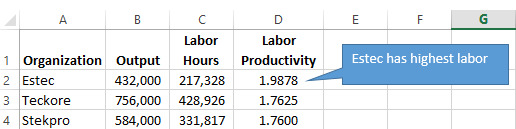 2. 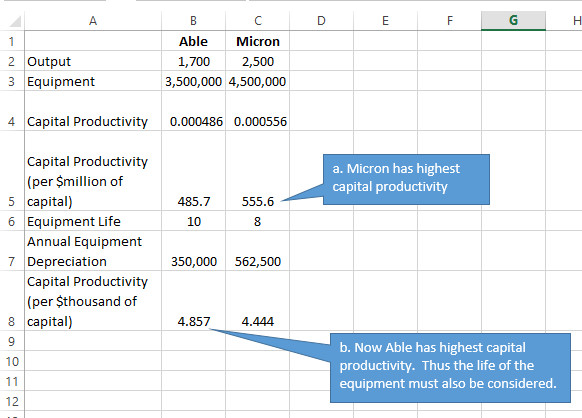 3. 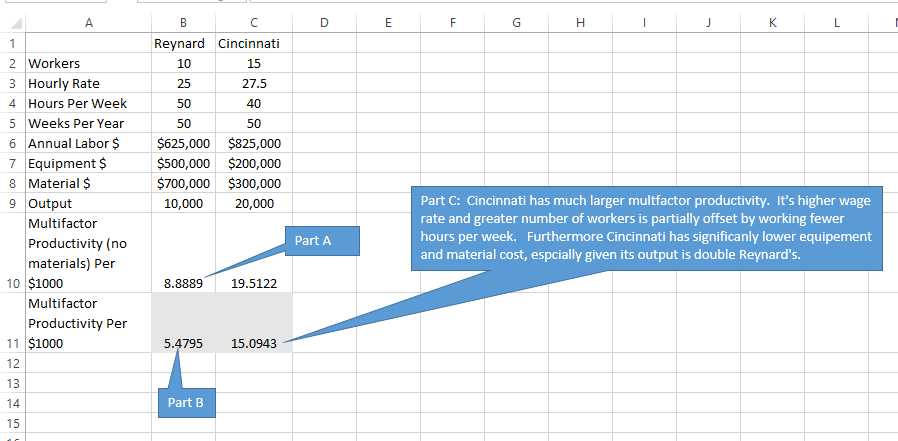 4. 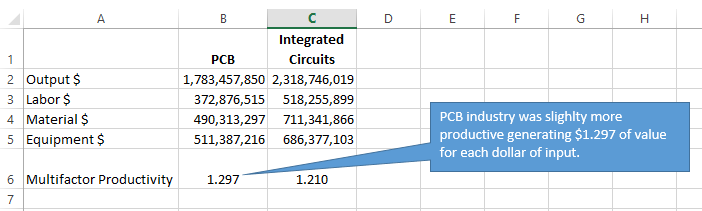 5.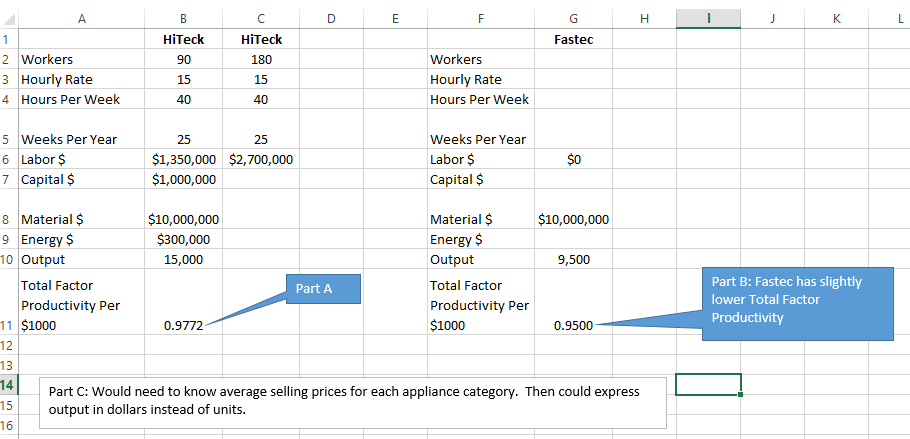 6.a.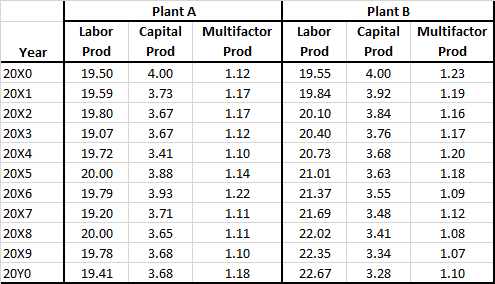 b.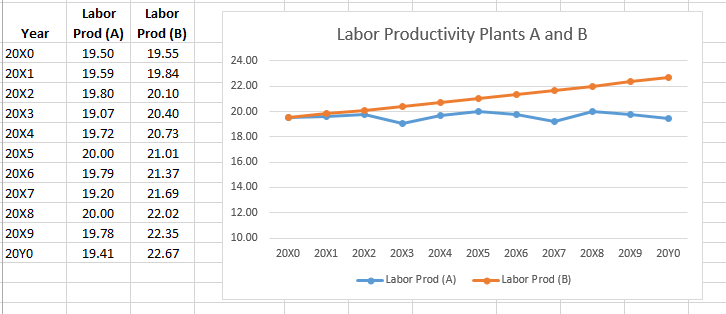 c.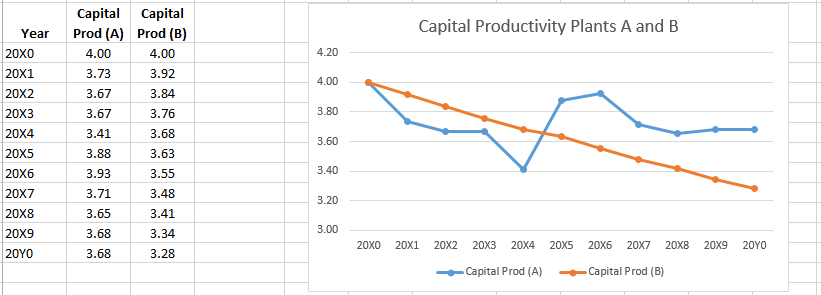 d.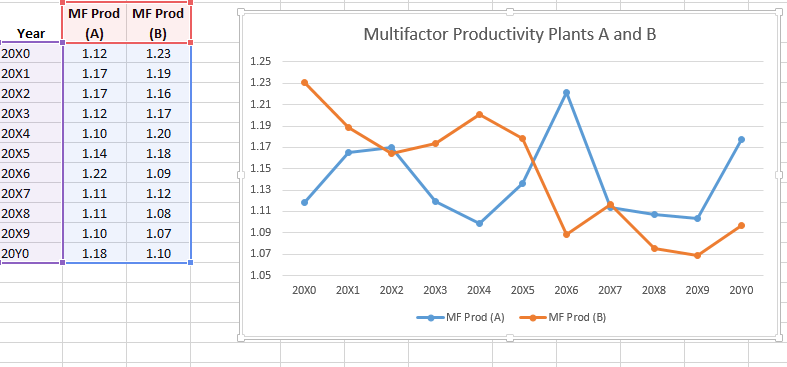 e.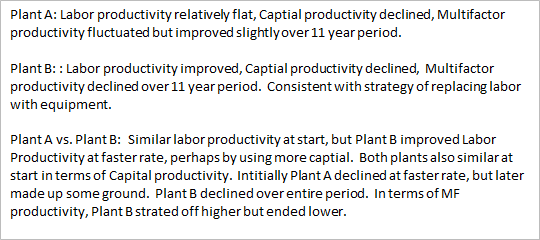 7. 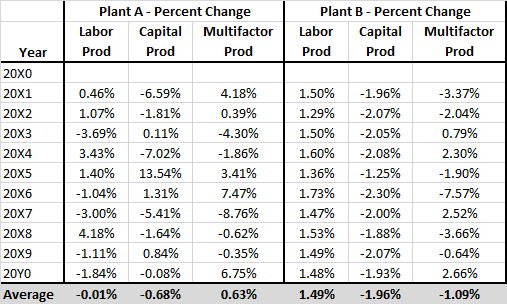 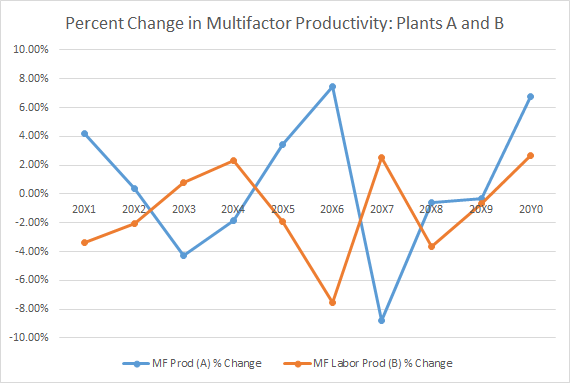 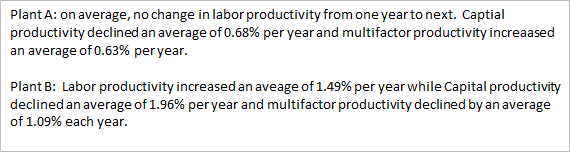 8.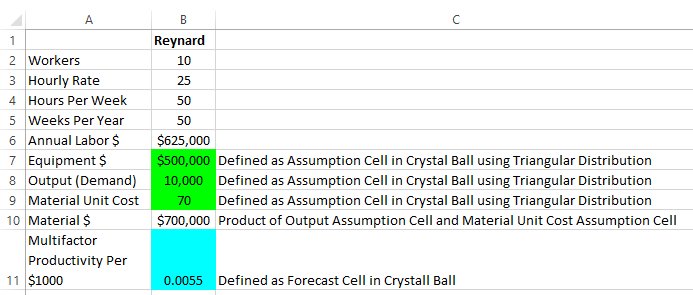 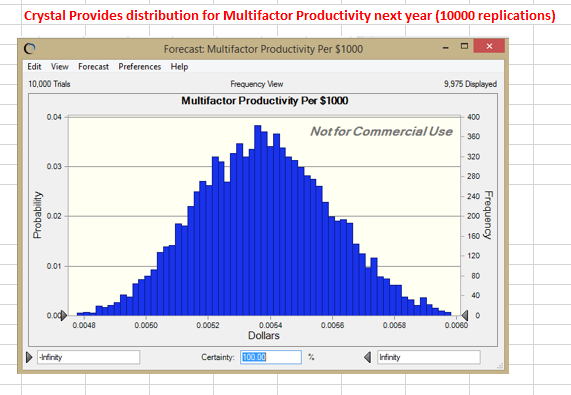 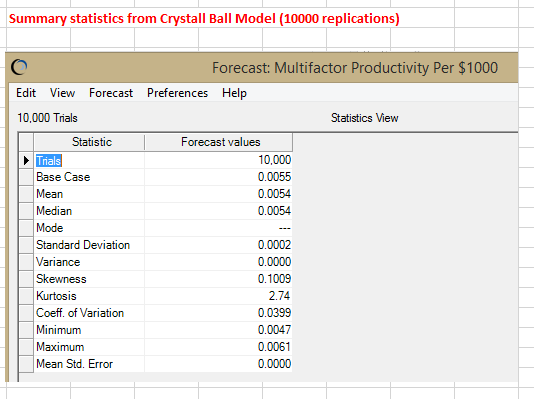 Suggested Cases/ReadingsCase: Wyatt Earp – The Buffalo Hunter (F. Robert Jacobs, Irwin/McGraw-Hill, 1998)	This case discusses Wyatt Earp’s innovations in operations to hunt and hide buffalos. Issues discussed in this case touch upon process choice, capacity, quality control, compensation, work structuring, and organizational structure. This case also lends itself well to a lively discussion of sustainable competitive advantage and sustainable operations management.Case: American Outsourcing (2005) (Hvd 9-705-037)	This case includes a review of the Mexican Maquilodoras, special economic areas in China, and service outsourcing to India. The case also considers General Electric’s outsourcing of jobs to these countries.Case: Copeland Corporation (A) (Hvd. 9-686-088, TN 5-688-074))	Perhaps the penultimate operations strategy case, this situation describes the typical plant producing everything for everyone in one mixed up mess. A new manager arrives and begins to focus production by moving particular types of jobs to other plants and thereby obtains tremendous improvements in quality, productivity, market share, volumes, and margins. Focus is by product in some cases and by process in others. Finally, the original plant is left and a decision about how to focus its production remains.Case: Intel Systems Group (Hvd. 9-691-040, TN 5-692-034))	The Intel Systems group is facing a shift from producing large customized computer systems in small batches to small standardized desktop systems in very large batch sizes. The case provides students with the opportunity to analyze this shift on both product development and manufacturing. Case also lends itself to an analysis of issues related to handing off products from product design to process design to manufacturing.Case: Taco Bell (Hvd. 9-692-058, TN 5-692-091 and 5-196-073)	This excellent case involves issues of layout, quality, labor staffing, product design, and information systems, all coordinated with a unique strategy driven from the top. Moreover, the strategy is misleading to an outside observer and is only successful because of its totally integrated nature. Rich enough to do some quantitative data analysis also.Case: The Great Nuclear Fizzle at Old B&W (H.B. Meyers, Fortune, Nov. 1969)	This article provides an excellent illustration of the many potential problems of applying the same production strategy to a new product that appears to be simply the next evolutionary step of the current product. The article has no numbers to analyze but on the other hand can be read in class in a short period. Thus, it can be discussed en masse or by dividing the class into small groups and having group leaders address one of the many relevant issues. Note: this case is particularly appropriate for a first meeting of the term when the class has not yet had an assignment to prepare.Case: Eli Lilly and Company: Manufacturing Process Technology Strategy (1991) (Hvd 9-692-056, TN 5-692-109)	Case can be used to illustrate the stages of operational effectiveness framework, the link between operations strategy and product development, and the importance of developing a manufacturing capability.Case: Eli Lilly and Company: The Flexible Facility Decision (1993) (Hvd 9-694-074, TN 5-696-041)	Key issues concerns whether Lilly should continue to build highly specialized facilities or develop more flexible facilities that can produce a wider range of outputs. Case provides students with opportunities to perform discounted cash flow analysis and breakeven analysis. Case also ties in nicely with performance frontier framework. Case can be combined with Eli Lilly and Company (9-692-056) to create module on technology and facilities strategies.Case: McDonald’s Corporation (Hvd 9-693-028, TN 5-693-106)	Addresses challenges to McDonald’s operational strategy resulting from growing range of products. Also addresses issues related to the development of a corporate environmental strategy and provides students with an opportunity to analyze environmental management issues.Case: Nucleon, Inc. (Hvd 9-692-041, TN 5-692-095)	Case addresses key strategic issue, namely, whether a R&D intensives start-up should manufacture its products in-house or outsource. Case lends ties in very nicely with topic of core competencies/capabilities. Case also provides students to perform discounted cash flow analysis of the options.Case: Whistler Corporation (A) (Hvd 9-690-011, TN 5-692-108)	This case also ties in nicely with topic of core competencies/capabilities. Whistler previously achieved competitive success through R&D and marketing but is encountering problems because of weaknesses in manufacturing. Students must first determine the basis on which Whistler should choose to compete. Once this decision is made, more detailed analysis of the options on the table can be undertaken. A (B) case is also available (9-692-072)Case: Managing Orthopaedics at Rittenhouse Medical (Hvd 607152)	This case presents an overview of an orthopaedics department at a medical center that is running a private business practice and an academic faculty practice. The case lends itself to discussion of operational focus within a service setting.Case: Daewoo Shipbuilding and Marine Engineering (Hvd 609018)	This case discusses the ability of a major Korean shipbuilder to develop its learning capability. The firm is faced with a competitive threat from Chinese competitors and must decide what parts of its operations to outsource.Case: New Balance Athletic Shoe, Inc. (Hvd 606094) 	This case analyzes aspects of New Balance’s strategy of employing domestic manufacturing when most of its competitors outsource production to Asian suppliers. The case requires that students determine which aspects of its operations strategy New Balance should change.Reading: Plant and Service Tours in Operations Management (R. Schmenner, Pearson Custom Publishing, 2004)	This paperback book contains a nice variety of both manufacturing and service facility tours featuring job shops, assembly lines, mass services, professional services, etc. Does an excellent job of giving students who are less experienced in the variety of ways that production can be organized some insight into what we mean by each.Reading: Welcome to the Experience Economy (B. J. Pine, II and J. Gilmore, Harvard Business Review, July-Aug. 1998, pp. 97-105, Reprint # 98407)	This article describes the evolution of the economy from one of products to services to experiences and what it means for both providers as well as consumers. Prognosticates about the future of services in terms of experiences.Reading: A Glossary of TOM Terms (Hvd. 9-687-019)	This brief 4-page note introduces the student to terms such as cycle time, bottleneck, capacity, utilization, throughput time, lot size, run time, etc.Reading: Fast Heat: How Korea Won the Microwave War (I.C. Magaziner and M. Patinkin, Harvard Business Review, Jan.-Feb. 1989, pp. 83-92, Reprint # 89114)	Although the microwave was invented in the U.S., Korea's Samsung is now the largest producer of microwave ovens. A story of world-class competition and how third-world countries are winning markets.Reading: Deep Change: How Operational Innovation Can Transform Your Company (M. Hammer, Harvard Business Review, April 2004, pp. 84-93)	This article focuses on breakthrough operational innovations and the strategic, marketplace, and operational benefits that result from those innovations.Reading: Manufacturing Strategy: At the Intersection of Two Paradigm Shifts (R.H. Hayes and G.P. Pisano, Production and Operations Management, 5(1), 1996, pp. 25-41)	Nice overview of the evolution of manufacturing strategy. Also discusses performance frontier framework.Reading: Competing Through Manufacturing and The New Manufacturing Paradigm: Is Manufacturing Strategy Passe? (K.B. Clark, Production and Operations Management, 5(1), 1996, pp. 42-58)	Nice discussion of performance frontiers and advanced manufacturing systems.Readings: What Really Makes Factories Flexible? (D.M. Upton, Harvard Business Review, Reprint 95410) and The Management of Manufacturing Flexibility (California Management Review, Winter 1994, pp. 72-89)	Two excellent articles on flexibility.Reading: Manufacturing—Missing Link in Corporate Strategy (W. Skinner, Harvard Business Review, May-June 1969, pp. 136-145, Reprint # 69312)	Probably THE classic operations strategy article. Old but still valuable.Reading: The Focused Factory (W. Skinner, Harvard Business Review, May-June 1974, pp. 113- 121, Reprint # 74308)	Probably the second classic article. Details the original conception of “focus.”Reading: A Strategic Approach to Evaluating Manufacturing Performance (P.R. Richardson, Interfaces, Nov.-Dec. 1985, pp. 15-27)	An excellent analysis of the different forms of operations strategies and the actions that managers should take to implement these strategies.Reading: Beyond Products: Services-Based Strategy (J.B. Quinn et al., Harvard Business Review, Mar.-Apr. 1990, pp. 58-67, Reprint # 90212)	Describes the process of identifying a firm’s competitive strength(s) and focusing on that while outsourcing everything else.Reading: The Icarus Paradox: How Exceptional Companies Bring About Their Own Downfall (D. Miller, Business Horizons, Jan.-Feb. 1992, pp. 24-35)	The article insightfully illustrates how four different types of competitive strengths can easily turn into four different types of competitive liabilities. Examples of such firms are given and guidelines to avoid these perils of success are described.Reading: Mass Customization at Hewlett-Packard: The Power of Postponement (E. Feitzinger and H. L. Lee, Harvard Business Review, Mar.-Apr. 1997, pp. 116-121, Reprint # 97101)	Describes the power of the concept of postponing the addition of product differentiating characteristics until as late as possible in the supply chain. This allows the producer to achieve the marketing benefits of customization while still reaping the cost benefits of high-volume, standardized production.Reading: Innovation and Efficiency: It Is Possible to Have It All (M. Sarkees and J. Hulland, Business Horizons, Jan.-Feb., 2009, pp. 45-55). 	This article discusses a strategy of pursuing both innovation and efficiency simultaneously. The authors provide the results of a cross-industry survey of marketing managers in U.S. firms to support the viability of this strategy.Reading: Process Completeness: Strategies for Aligning Service Systems with Customers’ Service Needs (G. Piccoli, M. Brohman, R. Watson, and A. Parasuraman, Business Horizons, July-Aug., 2009, pp. 367-376).	This article discusses developing strategies for service businesses. The authors argue that those strategies should strive to achieve process completeness, i.e., linking the service system to the customer’s expectations.Reading: Going “Purple”: Can Military Jointness Principles Provide a Key to More Successful Integration at the Marketing-Manufacturing Interface? (M. Douglas and D. Strutton, Business Horizons, May-June, 2009, pp. 251-263). 	This article discusses the U.S. armed services’ ability to integrate quickly the strategies, strengths, and capabilities of two or more branches of the armed services. The authors provide a methodology for a firm’s marketing and manufacturing functions to use this same type of integration to meet the global challenges they face.